3. pielikumsMinistru kabineta2017. gada 28. novembranoteikumiem Nr. 689CE atbilstības marķējums1. CE atbilstības marķējums sastāv no lielajiem burtiem “CE” šādā formā: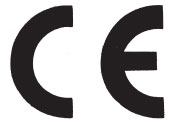 2. Ja marķējumu samazina vai palielina, ievēro šī pielikuma 1. punktā norādītajā grafiskajā attēlā redzamās proporcijas.3. Dažādās CE marķējuma sastāvdaļas ir pamatā vertikālā virzienā, un tās nedrīkst būt mazākas par 5 mm. Šo minimālo izmēru var neievērot attiecībā uz maza izmēra medicīniskajām ierīcēm.Veselības ministre 	Anda Čakša